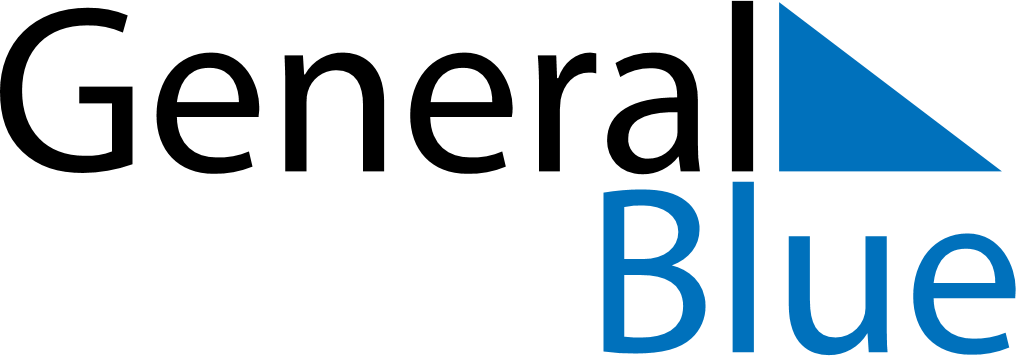 August 2018August 2018August 2018August 2018BrazilBrazilBrazilSundayMondayTuesdayWednesdayThursdayFridayFridaySaturday12334567891010111213141516171718Father’s Day192021222324242526272829303131